 «Пост – дар древний, не ветшающий, нестареющий, но непосредственно обновляемый, цветущий во всей красоте».(слова святителя Василия Великого)Тюря – самая известная постная еда, это жидкое холодное блюдо, приготавливаемое без помощи огня, наскоро.Тюря с луком Квас – 0,5 лЧерный хлеб – ½ буханкиЛуковица –½ головкиЗеленый лук – примерно 5 перьевЧеснок – 2 зубчикаСольС хлеба срезаем корку, нарезаем ломтиками, выкладываем на противень и отправляем в разогретую духовку, чтобы хлеб подрумянился. Вынимаем хлеб из духовки, натираем ломтики чесноком и нарезаем их кубиками. Затем выкладываем хлеб по тарелкам.Очищенный лук репчатый измельчаем, тщательно вымытый зеленый лук рубим и добавляем к хлебу (зеленый лук можно заменить кинзой.)Залить все ингредиенты квасом и посолить.Тюря с луком готова. Приятного аппетита! 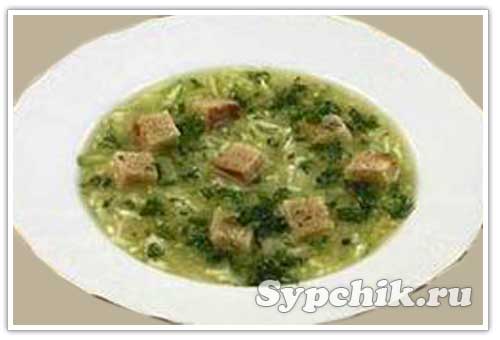 Сбитень — старинный русский напиток на основе мёда. Вода - 1 лМед - 150 гГвоздика - 5 гКорица - 5 гИмбирь (корень) - 30-40 гАпельсин - 1/2 штОблепиха - 80 гОблепиху (свежую или свежезамороженную) отвариваем в кипящей воде 15-20 минут, до появления пены. Процеживаем отвар и остужаем. В горячую воду добавляем мёд, размешиваем до полного растворения. Добавляем пряности (гвоздику, корицу) и нарезанный имбирь, а также нарезанные кружочками апельсины. Кипятим 5-10 минут, снимая пену. Через полчаса слегка остывший напиток процеживаем и добавляем в сбитень остывший отвар облепихи. Тщательно перемешиваем. Готовый сбитень подогреваем и пьём горячим.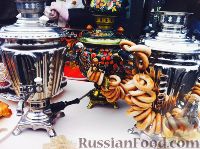 Ботвинья - это холодный суп, который готовят на кислом квасе и отваре свекольной ботвы. В это блюдо русской кухни часто добавляют свежую или соленую отварную красную рыбу.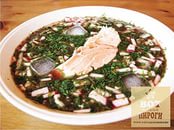 Самый постный десерт на Руси - толокно замеси, да в рот неси. Толокно – старинное русское блюдо. Готовилось из овсяной или ячменной муки. Из загустевшего толокна лепили на тарелке различные фигурки: рыбок петушков, зайчиков.Фруктовые шашлычки1 банан 
1 груша 
1/4 ананаса 
2 ч. л. медаГрушу и ананас помойте, очистите от кожуры. Грушу разрежьте на две половины, удалите сердцевину, а мякоть нарежьте крупными кубиками. Банан нарежьте небольшими кусочками.  Поочередно наденьте на шпажки кусочки груши, банана и ананаса. 
Все смажьте медом и запекайте в духовке до образования румяной корочки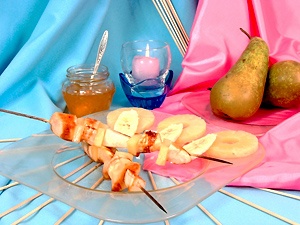 В дни Рождественского поста 
Душу, мы слезой омоем, 
Чтоб душа была чиста 
Родниковой чистотою. КОГОБУ ШИ ОВЗ д. Аверины Афанасьевского районаВо время поста и пища проста.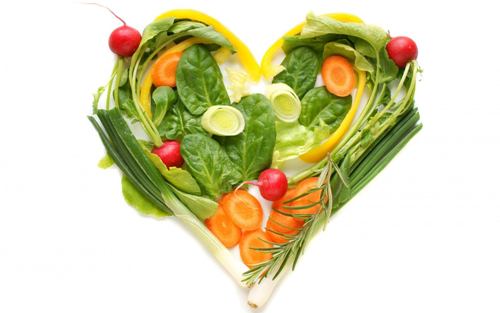 Декабрь 2019 г.Рождественский пост дает возможность обдумать все, что произошло за год, принять сложные решения и стать старше духовно. Пусть же эти дни дадут нам всем возможность стать лучше, чище и добрее. Постами называются дни печали, назначенные христианам для покаяния, воздержания и усиленной молитвы о прощении грехов. Они бывают многодневными и однодневными.Во время постов употребляются в пищу только продукты растительного происхождения и рыба, а животного происхождения (мясо, птица, субпродукты, яйца, жиры, молочные продукты и др.) полностью исключаются.РУССКАЯ КУХНЯво время поста